Технологическая карта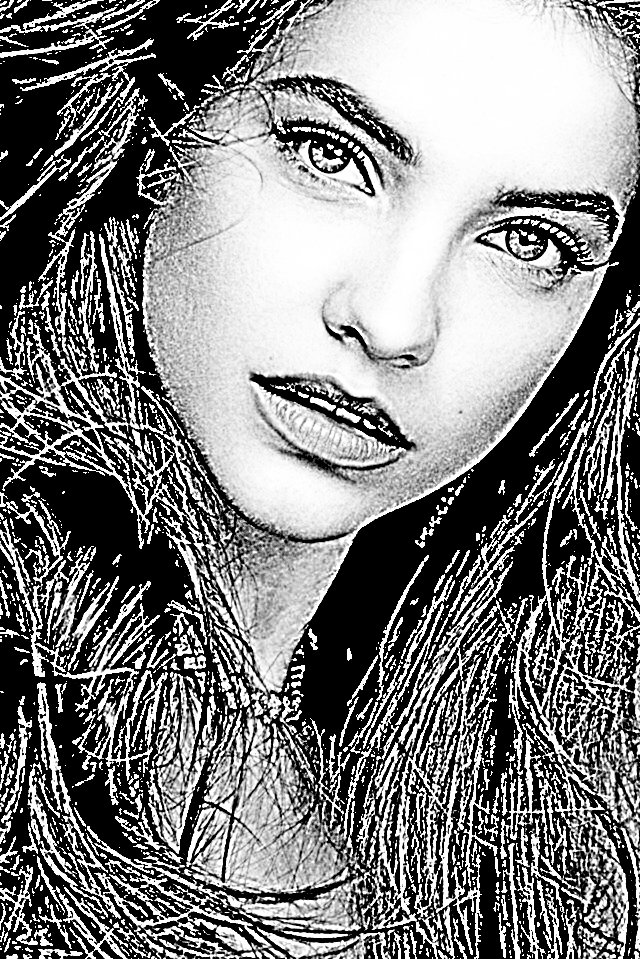  Gimp — стилизованный портрет "Эффект карандашного рисунка"Шаг 1. Откройте  яркую фотографию. Немного увеличить яркость и контраст  ( «Цвет — Яркость/Контраст»). Шаг 2. На следующем шаге нам необходимо преобразовать изображение в оттенки серого. Для этого идем в «Изображение — Режим – Градиент  серого»Шаг 3. Теперь дублируем фоновый слой и переименовываем новый слой в «Копия»Шаг 4. Далее идем в «Фильтры – Имитация – Фотокопия».Изменяем режим слоя на «Только светлое». Шаг 5. Вновь создаем копию фонового слоя и перемещаем его вверх . Шаг 6. Идем в «Фильтры – Имитация – Комикс» (7 0.2).Изменяем режим слоя на «Перекрытие».Шаг 7. Дублируем фоновый слой и помещаем наверх. Идем в «Фильтры – Размывание –Гауссово размывание»(10).Изменяем режим смешивания слоя на «Затемнение»Шаг 8. Создаем копию фонового слоя и помещаем наверх.  «Фильтры – Размывание – Размывание движением» (Наезд камерой, Размыть наружу, Длина -30).Изменяем режим слоя на «Затемнение»Все, любуемся результатом!